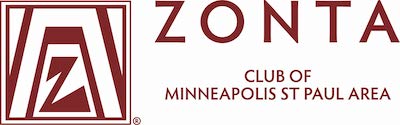 2024 MYRTLE LEE FOR MOMS’ SCHOLARSHIP:$1,500 Scholarship for single women with childrenpursing a post-secondary education while workingOffered by the:ZONTA CLUB OF MINNEAPOLIS/ ST. PAUL Application also posted on our website: www.zontaminneapolis.org.Application must be emailed by May 6, 2024Awards will be notified by the end of May 2024Zonta is global organization made up of clubs throughout the world that work to improve the lives of women and girls. For over 50 years, the Zonta Club of Minneapolis St. Paul Area has proudly served Zonta International and has worked to benefit women and girls locally. Myrtle Lee was a former president of the Zonta Club of Minneapolis St. Paul Area. When she passed away her son donated money to Zonta to start a scholarship fund in her name. Myrtle strongly supported single women with children who want to continue their post high school education. The members of the Minneapolis Club have continued to honor and respect Myrtle Lee’s views regarding the education of single mothers.The Myrtle Lee scholarship recognizes women who display excellence in character and perseverance, personally and professionally. Applicants must be accepted or be participating in a post-secondary program. Additionally, they must be a parent and maintaining employment. The scholarship winners will be selected by a review committee who will rate applications based on quality of written submissions and overall personal and professional summary.Please submit your application and one letter of reference to:Zonta Service Committee @ m_stodolka@msn.com Application must be received by May 6, 2024ZONTA CLUB OF MINNEAPOLIS/ ST. PAUL
MYRTLE LEE FOR MOMS SCHOLARSHIP APPLICATION FORM: TO BEGIN THE APPLICATION BE SURE TO SAVE AS BY: TITLING IT WITH YOUR FIRST AND LAST NAMEWHEN COMPLETED EMAIL TO: m_stodolka@msn.com Personal Information:Name, phone number, email of contact at your postsecondary institution who can verify your admission status: 
Current Work Experience: Supervisor or contact that can verify your employment: Personal Statements: Please include written responses to the following questions, 250-400 words per question: 1. What are your personal and professional goals? Where do you see yourself in five years? 2. How do you think this scholarship will help you achieve your goals? 3. What life experiences have defined you and prompted you to complete your post-secondary education degree? Why have those experiences been significant to you? Please attach or second as a second document a written recommendation from someone who is aware of your skills.Please submit this application through email:Application must be emailed by May 6, 2024Zonta Service Committee: Jolene Pearson, Marie Stodolka, Lynne Jensen  PLEASE REMEMBER TO SAVE THE DOCUMENT BY TITLING IT WITH YOUR FIRST AND LAST NAME – EXAMPLE – 2024 Zonta Myrtle Lee for Moms_Anna_Smith.docWHEN COMPLETED EMAIL TO: m_stodolka@msn.comFirst Name: Last Name:Middle Name:Date:Address:City:State:ZIP:Phone Number: Email: Number of Children:Age(s):Educational Institution Attending (or will be):  Educational Institution Attending (or will be):  City:State:ZIP:Phone #: Expected Graduation Date: Area(s) of Study:Current GPA (if applicable): Name:Phone #:Email: Email: Employer: Employer: Employer: Address:City:State:State:ZIP:Starting Date: Starting Date: Contact Name:Phone #: Email: 